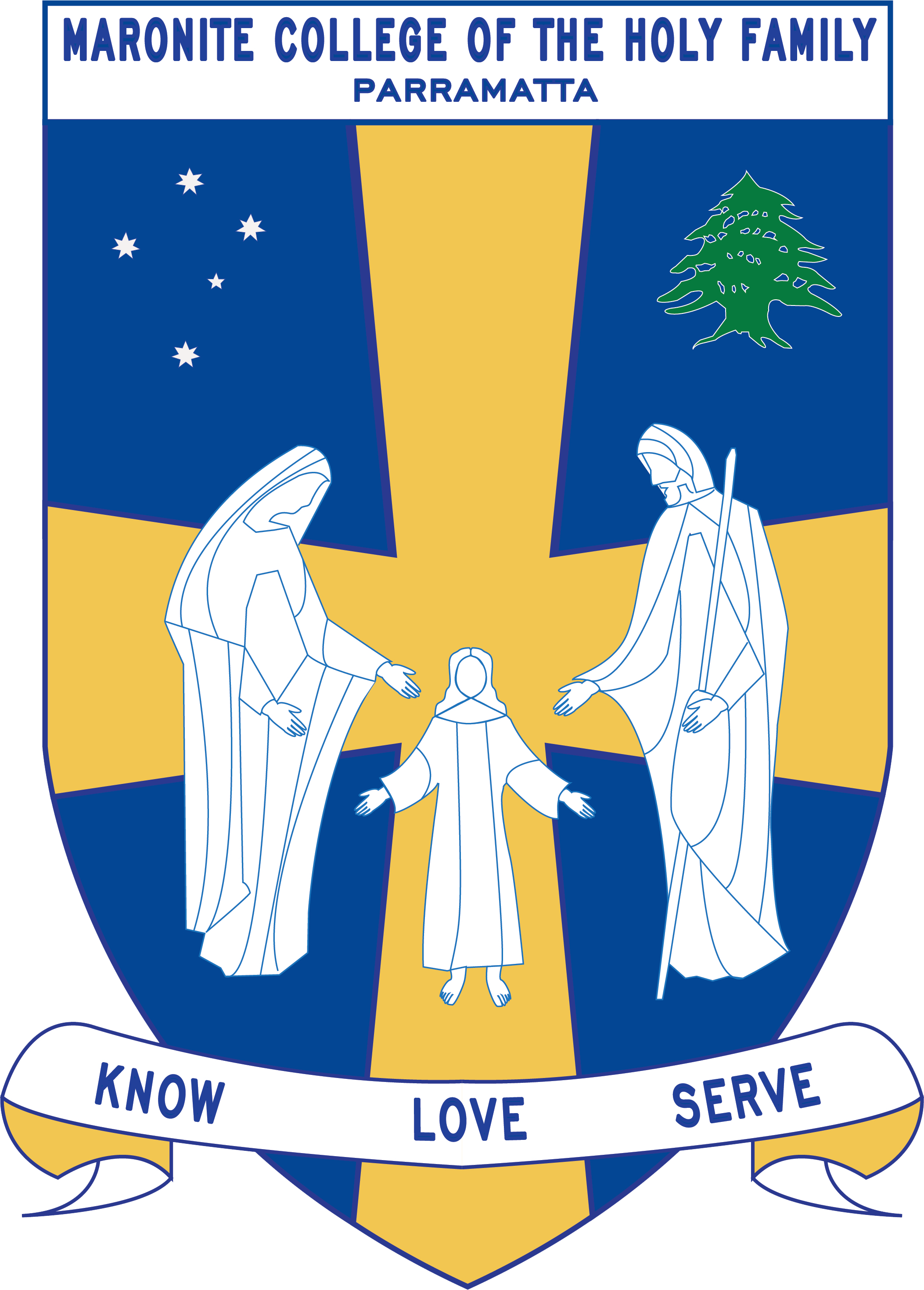 Howayek Providence Limited trading asMaronite College of the Holy FamilyYear 1 Term 3 Overview 2020Teaching StaffDaily RoutinesImportant InformationStudent Absences – A note or medical certificate is required when a student is absent from school. For prolonged illness, notification to the main office is also required.Parent and Teacher Meetings - All communication with teachers is to be conducted via phone or email through the Primary Office. Alternatively, you can write a brief note for your child to pass on to their teacher. At no time should a parent approach another student or parent, either at school or outside the College grounds regarding an issue relating to their child. These issues must also be raised at the Main Office so that the situation can be referred to the appropriate staff member. Following the correct procedure will ensure that any concern is addressed promptly.Homework – Spelling, sent home Monday due back Friday, Reading Eggs & Maths OnlineCurriculum OverviewDear Parents and Guardians, Welcome to Term 3. Listed below is a summarised outline of the topics and content we will be covering in our grade. Information pertaining to all other aspects of the grade has also been included to help you organise and support your child’s learning. We look forward to working in collaboration with you throughout this year. Head of PrimaryMr Dean DayStage Coordinator K-2Mrs VrontasClass TeachersMiss Njeim- 1 Silver Miss Redden- 1 Lilac Ms Khodeir-1 Gold Ms Dibou- 1 GreenSpecial Needs CoordinatorMr Christopher PerretIntegration Teacher/sMrs Pantaleone /Mrs DagherTeacher Assistant Mrs El Asmar Learning Centre CoordinatorMs Anne LeMerleArabic StaffMrs Marie ZaiterMrs Laura Chalhoub Mrs Francine Farah Mrs Denise FaresMondayAll Year 1 - Sport Day – Wear Winter sport uniform1 Green – Learning Centre  
1 Lilac – Learning Centre and ICT  1 Silver – ICT
Arabic for all classes – 11:20-11:50Tuesday1 Gold- Learning Centre 
1 Silver- Learning Centre and Borrowing 1 Lilac- Borrowing 1 Green- ICTArabic for all classes – 11:20-11:50Wednesday1 Green- Borrowing 1 Gold- Borrowing
 Arabic for all classes – 11:20-11:50ThursdayArabic for all classes – 11:20-11:50FridayArabic for all classes – 11:20-11:50Key Learning AreasUnit OutlineReligionBaptism: This unit presents Mark’s account of ‘Jesus and the Children’ (Mark 10:13-16). Through this story the students can experience Jesus as one who welcomes, loves and invites them into His family. In this story children are valued. They are people who enjoy a relationship with Jesus and the kingdom. The unit introduces Baptism as the sacrament of initiation into the Church community. The emphasis here is on sharing in the new life of Christ, the key symbols and actions used in the Rite of Baptism.Jesus our Friend: This unit focuses on the concept of relationship – loving God and Neighbour. It begins with the children’s experience of friendship and broadens to the Christian way of relating to others. Love, forgiveness and gratitude are virtues shown by Jesus. The students will learn to show love, be grateful and forgive just as Jesus did. Students will demonstrate the qualities of being a good friend i.e. showing forgiveness and gratitude, like Jesus loves usMaronite AspectsSaint Charbel Feast Day 21st July Transfiguration of Our Lord 6th August Assumption of Our Lady 15th AugustExaltation of the Cross 14th September EnglishStudents will be engaged in the daily literacy block each morning where they will read, write, listen and talk. Quality independent tasks have been designed to reinforce the vocabulary and comprehension of the shared book.Participate in daily Guided Reading groupsBuild upon their personal bank of High Frequency words and use them in all literacy opportunities across all Key Learning AreasDevelop the student’s vocabulary knowledge and spelling strategies of more complex words and their structuresDevelop skills of writing texts with a focus on Purpose and Audience, Sentence Structure and Editing.Recognise thematic words in their texts across all Key Learning Areas and apply them to their own daily use.Begin to make inferences based on information gathered from the text, used the text to make connections and build comprehension. Develop an understanding of self - monitoring when reading independentlyEngage in purposeful talk about their work and the shared reading textMathematicsStudents will be engaged in daily maths activities that focus on the use of concrete materials to explore and informally record beginning maths concepts which include - Volume and CapacityWhole Number – Place value of two -digit numbers, representing two -digit numbers, ordinal numbers.Addition and SubtractionMultiplication and Division 2-Dimensional Shapes 3- Dimensional ShapesChance History/Geography/Science & TechnologyFeatures of Places- This unit focuses on natural and human features of places.Students will: Describe the reasons places change and identify the active role of citizens in the care of places.Learn about how people describe the weather and seasons of places.Explore activities occurring in places and how the spaces within places can be used for different purposes.Personal Development, Health and Physical EducationHealth: ‘Why am I growing and changing?’ Students investigate what changes may occur to them physically and socially across different contexts while considering how this may impact them emotionally. There is a strong focus on investigating the influence of family and friends upon their decisions related to their health and wellbeingPE: ‘How can I further develop my movement skills?’Students participate in a wide variety of movement challenges and games to further develop fundamental and creative movement skills. They are encouraged to experiment with and integrate the skills of running, dodging and striking. Students learn through skill development in movement challenges and skill-based games.Creative ArtsVisual Arts Photography, Print Making, Painting, Fibre, Sculpture and 3D.Objects- Symbols to tell a story. Aboriginal Art Works.Music Dynamics, Tone ColourTaba Naba Song